Муниципальное автономное общеобразовательное учреждение «Артинский лицей»ПРИКАЗот 22.06. 2016 г.  № 36 - одОб обеспечении пожарной безопасности в МАОУ «Артинский лицей» и его филиалахВ соответствии с Правилами противопожарного режима в Российской Федерации № 390 от 25.04.2012 г., а также в целях улучшения работы по обеспечению пожарной безопасности в лицее и его филиалахПРИКАЗЫВАЮ: Назначить ответственных за пожарную безопасность: в МАОУ «Артинский лицей» - Бахарева Александра Владимировича, преподавателя ОБЖ, в филиале № 1 «Усть – Югушинская ООШ» - Сивову Любовь Владимировну, руководителя филиала, в филиале № 2 «Пристанинская НОШ» - Туканову Елену Николаевну, руководителя филиала, в детском саду «Родничок» с. Пристань - Белкову Надежду Анатольевну, старшего воспитателя.Ответственным за пожарную безопасность провести следующие мероприятия:- вывесить на информационный стенд, в мастерских, кабинетах физики, химии, информатики, технического труда, физкультурных и актовом залах таблички с номером телефона 01- вызова пожарной охраны и памятку «Порядок действий при пожаре»;- не реже 2 раз в месяц проверять подвальное помещение, не допускать складирования в подвале никаких горючих веществ;- содержать постоянно свободными основные и запасные выходы из помещения. Хранить ключи от запасных выходов в специальном шкафу в помещении канцелярии, а также обеспечить ключами уборщиц 1 этажа;- принять меры по недопущению сжигания мусора в бачках-контейнерах на территории учреждения;- вывесить на каждом этаже по 2 схемы (по одной у каждого входа) эвакуации детей в случае возникновения пожара;- обеспечить беспрепятственный подъезд к пожарному водоёму;- обновить светящиеся надписи зеленого цвета, обеспечить первичными средствами тушения пожара кабинеты: физики, химии, столярной и слесарной мастерских, технического труда, физкультурного зала;- обеспечить надлежащее состояние подъездных путей к зданию лицея;- иметь запас 10 электрических фонарей на случай отключения электроэнергии.3. В случае отсутствия в учреждении директора и ответственного за пожарную безопасность в момент возникновения пожара возложить ответственность за организацию эвакуации учащихся и персонала на ответственного дежурного администратора.Действия дежурного администратора:- оповестить о пожаре пожарную охрану – 01;- организовать эвакуацию детей и сотрудников;- при необходимости и возможности отключить электроэнергию;- осуществить руководство по тушению пожара имеющимися средствами;- принять меры к эвакуации документов и материальных ценностей;- организовать встречу пожарной команды для указания кратчайших путей подъезда к зданию.4. Назначить ответственными за пожарную безопасность в учебных кабинетах, спортивных залах, лыжной базе, мастерских заведующих кабинетами:- химии - Щепочкину Наталию Владимировну;- физики - Щепочкина Андрея Владимировича;- биологии - Ракитину Ларису Васильевну;- в кабинетах технологии – Баушева Евгения Александровича,                                              Еремееву Галину Александровну;- информатики-Марусик Татьяну Юрьевну;-  в большом спортивном зале – Зырянова Дмитрия Александровича;-  в малом  спортивном зале – Бугуева Николая Ивановича; -  на лыжной базе – Николаева Геннадия Михайловича; - в гараже – Галузина Михаила Николаевича;Мелентьеву Николаю Семеновичу, заместителю директора по АХЧ,- обеспечить готовность пожарного водоёма.5. Ответственность за соблюдение пожарной безопасности во время проведения массовых мероприятий, утренников, вечеров, дискотек возложить на ответственных за проведение мероприятий. Вменить в обязанности ответственному обязательную проверку путей эвакуации обучающихся до проведении мероприятий.6. Назначить ответственными за эвакуацию в случае пожара следующих сотрудников:1 этаж – Мелехова Алексея Сергеевич2 этаж – Зырянова Дмитрия Александровича3 этаж – Щепочкина Андрея ВладимировичаНазначить ответственными за эвакуацию в Филиале № 1 следующих сотрудников:1 этаж — Аристова Валерия Дмитриевича2 этаж — Аристову Веру ПетровнуНазначить ответственными за эвакуацию в Филиале № 2 следующих сотрудников:Туканову Елену Николаевну, Истомина Н.Ю.Назначить ответственными за эвакуацию в детском саду «Родничок» с. Пристань - Белкову Надежду Анатольевну, Иглину Людмила Анатольевна.7. Ответственным за пожарную безопасность провести в течение года три занятия с лицами, ответственными за эвакуацию детей на этажах.8. Классным руководителям всех классов внести в план воспитательной работы беседы с обучающимися по пожарной безопасности.9. Преподавателю-организатору ОБЖ уделить особое внимание вопросам поведения обучающихся в случае возникновения пожара.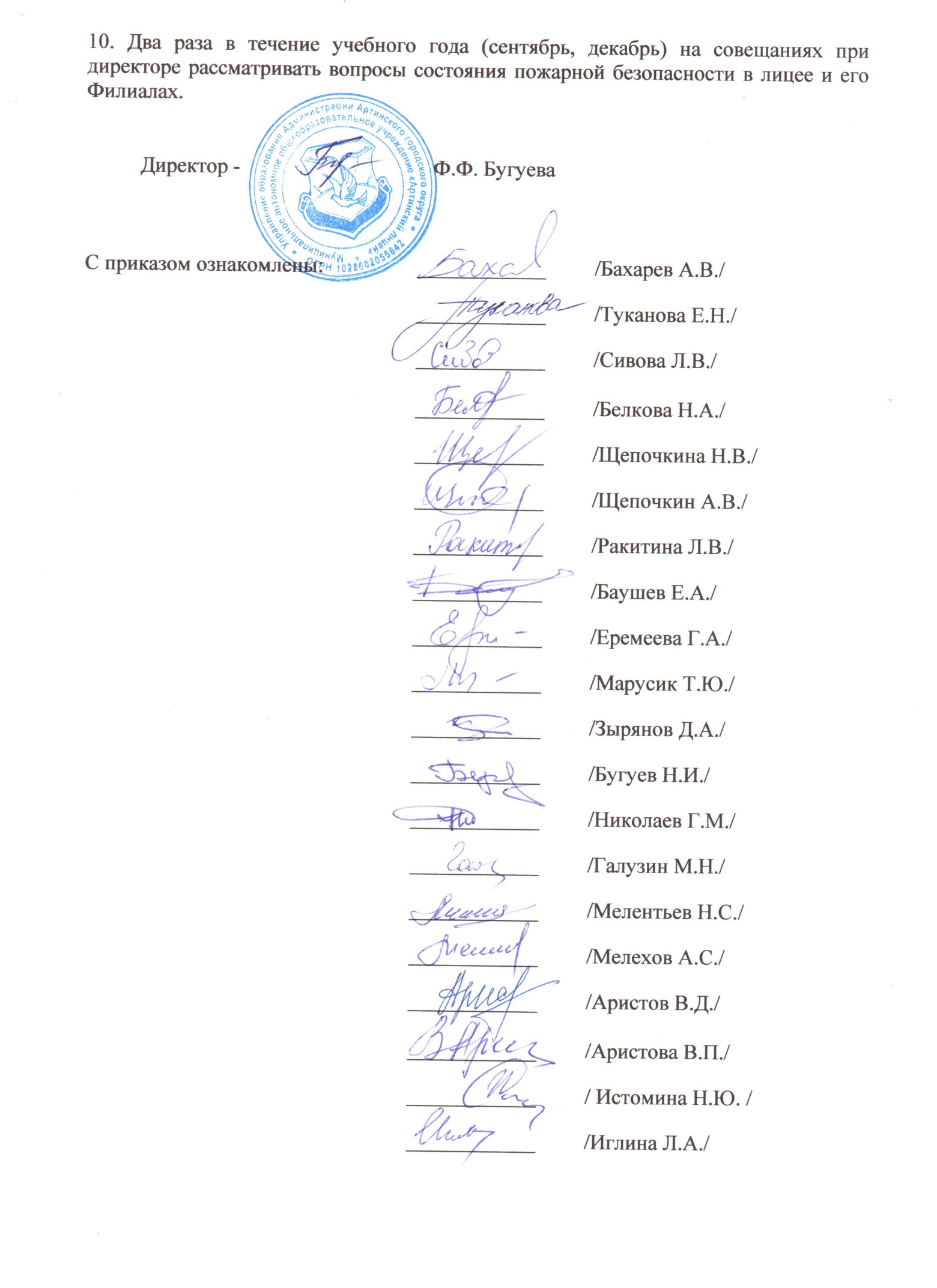 